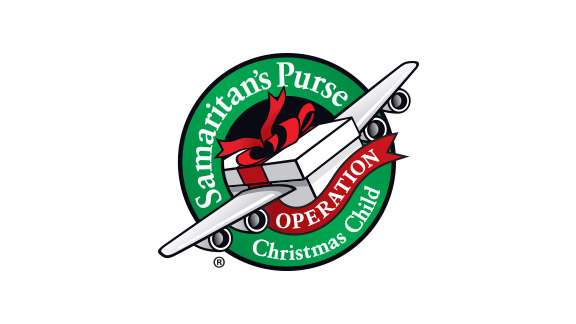 70 Ideas for ShoeboxesPrayer...mandatory!PencilsPencil SharpenerInk pensCrayonsColored pencilsErasersScissorsGlue sticksNotebooksColoring booksDrawing padsLoose leaf paperSmall notebooksSticker booksStickersCalculatorRulerPencil caseBackpackWashclothSoapDeodorantToothbrushBrush/combHair bows/clips/bandsDressesShirtsShorts/pantsUnderwearSocksPajamasHats/capsBandana/scarfShoes/sandals/flip flopsSunglassesJewelry/watchSmall purseFlashlight & batteriesWater bottleReusable dishes/utensilsGardening kitSewing kitCraft kitTool kitCooking kitFishing kitBarbie dollBaby dollTrucks/carsSmall action figuresLegosPuzzlesYo-yoMarblesJump ropesSoft frisbeePlaying cardsBaseball/gloveFootballSoccer ballRubber bouncy ballHarmonica/flutesStory booksStuffed animalsBlanketBand-aidsBinocularsA personal note/pictureLove…mandatory!